Η σχολική κοινότητα του 1ου Γενικού Λυκείου Κορωπίου, μαθήτριες, μαθητές, εκπαιδευτικοί και Διεύθυνση του σχολείου σας εύχονται«Καλά Χριστούγεννα, ειρηνικό και δημιουργικόΝέο Έτος»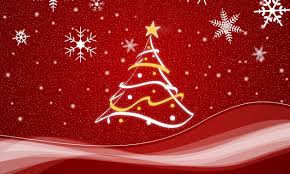 